Муниципальное казенное образовательное учреждение детскийсад №4 «Светлячок» Чистоозерного района Новосибирской области«Согласовано»                                                                                            «Утверждаю»                                                                                            на заседании                                                                                                Заведующая МКДОУпедагогического совета                                                                              детский сад №4 «Светлячок»«_____»________ 2019г.,                                                                             ___________ Битюцкая С.А.Протокол   №_______                                                                                  «______»___________2019г.         ПрограммаФизкультурно – оздоровительного кружка«Физкульт – Ура!»для детей 5-7 летИнструктор по физической культуреМКДОУ д/с №4 «Светлячок»Красюк Т.М.Чистоозерное2019Пояснительная записка:В период дошкольного детства у ребенка закладываются основы здоровья, всесторонней двигательной подготовленности и гармонического физического развития. Поэтому проблему здоровья следует рассматривать в широком социальном аспекте.Исследования, проведенные НИИ гигиены и охраны здоровья детей, научным центром здоровья детей, академией медицинских наук, показывают, что состояние здоровья детей России за последнее время резко ухудшилось, а число здоровых дошкольников составляет всего около 10%. Поэтому сохранение и укрепление здоровья дошкольников – одна из актуальнейших проблем нашего времени.Программа кружковой работы по физическому развитию старших дошкольников «Физкульт – Ура!» представляет собой систему комплексных занятий с использованием современных оздоровительных технологий.Направленность образовательной программы: оздоровительно-развивающая.     Содержание программы способствует укреплению здоровья воспитанников, активизации и развитию двигательной деятельности дошкольников, их познавательной и мыслительной сферы средствами игры.Актуальность разработки программы обусловлена поиском более эффективных способов педагогических воздействий в физическом и умственном воспитании детей дошкольного возраста при создании здоровье сберегающей среды в ДОУ.      	В настоящее время в связи с тревожной тенденцией ухудшения    здоровья детей существует потребность в успешной интеграции профилактических и оздоровительных технологий в образовательный процесс ДОУ.Педагогическая целесообразность.    Методики, приемы и технологии, используемые в процессе реализации Программы, подобраны из числа адаптированных к особенностям физиологии и психологии дошкольников.     Образовательную деятельность предполагается осуществлять средствами игры, являющейся основной формой работы с детьми дошкольного возраста и ведущим видом деятельности. Роль педагога заключается в создании игровой ситуации и организации игровой предметно-пространственной среды. Педагогическая технология опирается на принцип активности воспитанников, характеризуемый высоким уровнем мотивации, наличием творческой и эмоциональной составляющих. Педагогически значимым итогом освоения программы является содействие всестороннему, гармоничному развитию детей старшего дошкольного возраста.Принципы реализации программыПринцип индивидуальности.Принцип доступности.Принцип систематичности.Принцип активности, самостоятельности, творчества.Принцип последовательности.Принцип эмоционального благополучия каждого ребенка.Принцип научности.Принцип оздоровительной направленности.Цель: укрепление здоровья воспитанников, активизация и развитие двигательной деятельности детей при тесной взаимосвязи с их познавательной и мыслительной деятельностью средствами игры.Задачи программы:ОздоровительныеОхрана и укрепление физического и психического здоровья детей.Совершенствование функций организма, повышение его защитных свойств и устойчивости к различным заболеваниям.Формирование правильной осанки и укрепление всех групп мышц, содействие профилактике плоскостопия.ОбразовательныеСоздание условий для реализации потребности детей в двигательной активности.Развивать двигательные способности детей и физических качеств (быстрота, сила, выносливость, гибкость, подвижность в суставах, ловкость) .Формировать у детей умения и навыки правильного выполнения движений.ВоспитательныеВоспитание потребности в здоровом образе жизни.Воспитывать положительные черты характера.Воспитывать чувство уверенности в себе.Отличительные особенности программы «Физкульт – Ура!» в том, что она включает в себя оздоровительные технологии: дыхательную, пальчиковую, релаксацию, элементы психогимнастики; гимнастику для глаз; игротерапию, музыкотерапию, самомассаж.Возраст детей: программа рассчитана на детей старшего дошкольноговозраста (5-7 лет). Количество детей в группе: 10-12 человек.Набор в группу производится в октябре на свободной основе из числа детей старшей и подготовительной групп при отсутствии медицинских противопоказаний.Сроки реализации: программа рассчитана на один год обучения.Режим занятий: 1 раза в неделю по 30 мин.Условия реализации программы.    Занятия кружковой работы дополняют содержание основной общеобразовательной программы по физкультуре в ДОУ.     Каждое занятие начинается с разминки, затем в игровой форме проходит основная силовая часть тренировки, выполняются упражнения на поддержание осанки, укрепление опорно-двигательного аппарата, развитие координации, упражнения на релаксацию. Для творческого развития даются специальные задания на придумывание игр и упражнений.     Часть материала может органично включаться в основной курс по физической культуре, так как не противоречит его содержанию и программным требованиям.      Обязательно наличие спортивной формы одежды у детей и соответствующего санитарно-гигиеническим нормам помещения.Взаимодействие с родителямиПроцесс физкультурно-оздоровительной совместной работы с  семьей включает:Ознакомление родителей с содержанием физкультурно-оздоровительной работы в ДОУ, направленной на физическое, психическое и социальное развитие ребенка.Результаты диагностики состояния здоровья ребенка и его психомоторного развития доводятся до сведения каждого родителя. Отмечаются сильные и слабые стороны развития, намечаются пути оказания помощи в укреплении здоровья, физического развития и дальнейшего его совершенствования.Обучение родителей конкретным приемам и методам оздоровления(дыхательная гимнастика, самомассаж, разнообразные виды закаливания и т. д.) .Ознакомление родителей с лечебно-профилактическими мероприятиями, проводимыми в ДОУ, обучение отдельным нетрадиционным методам оздоровления детского организма.Используемое оборудование1.Гимнастическая лестница2. Маты (гимнастические)3.Гимнастические палки4. Гимнастические скамейки5. Мячи разных размеров6. Косички7. Мешочки с песком8. Ориентиры9. Дуги10. Канат11. Обручи12. Атрибуты для игр13. Ленты14. Картотека дыхательной гимнастики15. Картотека пальчиковой гимнастики16. АудиотекаОжидаемые результатыОжидаемые результаты соотнесены с задачами и содержанием программы:Укрепление осанки, улучшение физических качеств: координации, силы, общей выносливости, ловкости, гибкости, скорости, сочетания скорости и силы, равновесия.Улучшение техники выполнения различных видов основных движений, оптимально возрастным нормам.Развитие креативных способностей в двигательной сфере.Улучшение умственных способностей: внимания, быстроты реакции, памяти, воображения.Повышение активности родителей в совместной работе по укреплению здоровья детей.Диагностика	физической подготовленности воспитанников   С целью получения информации об уровне физической подготовленности каждого ребёнка, а также создания условий для развития, обучения и коррекции двигательных навыков у детей, 2 раза в год проводится диагностика уровня физической подготовленности детей. Результаты обследования фиксируются.       Результаты диагностики являются ориентиром в работе для прогнозирования особенностей развития каждого ребёнка и подбора оптимального содержания физкультурно-оздоровительных мероприятий, средств и приёмов педагогического и коррекционного воздействия, а также анализа педагогической деятельностиПроведение диагностики  включает в себя следующие этапы: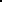 Используемые методические пособия :«Теория и методика физического воспитания и развития ребёнка» Э.Я. Степаненковой.«Физкультурные занятия, подвижные игры и упражнения»Л. И. Пензулаевой.«Занимательная физкультура для детей 4-7 лет» В.В. Гаврилова.«Детский сад: физические упражнения и подвижные игры» В.С. Кузнецова, Г.А. Колодницкого.«Оздоровительная работа в ДОУ»  Е. Ю. Александрова.«Физкультурно-оздоровительные занятия с детьми 5-7 лет» Е.Н. Вареник.«Гимнастика маленьких волшебников» Т. Нестерюк, А. Шкода.«Здоровьесберегающие технологии в ДОУ» Л.В. Гаврючиной.«Нетрадиционные занятия физкультурой в дошкольном образовательном учреждении» Н.С. Голицина.«Здоровье дошкольника. Дыхательная гимнастика для детей» М.Н. Щетинина.«Оздоровительные игры», «Развивающие игры для малышей»А. С. Галанова.«Картотеки подвижных игр, упражнений, физкультминуток, пальчиковой гимнастики» Н.В. Нищева.«Сюжетно-ролевая ритмическая гимнастика. Методические рекомендации к программе по физическому воспитанию дошкольников» Н.А. Нищева.«Сценарии оздоровительных досугов для детей 5-7 лет» М.Ю. Картушина.Современные здоровье сберегающие технологиииспользуемые на кружке.Перспективный план работы кружка «Физкульт – Ура!».СентябрьХодьба «Паучок».Упражнениенаверевочной   3. Догонялки.ОктябрьПодвижная игра: «Не попадись».перебежки».Ноябрь«Змейка».Силовые упражнения:Игры:ДекабрьХодьба «Паучок».Перенесение тяжести тела с одной  пол.Отжимание от пола.Прыжок назад, руки в упоре на  4. Массаж головы:ЯнварьВводная часть:Ходьба в колонне.Построение через середину на две команды.Разминка:Сжимание и разжимание пальцев.«Бабочки».«Лягушки».«Машина».«Паучок».Игры - эстафеты:«Построй крепость».«Прыжки в парах».«Чья тачка первая».Мяч над головой.Перетягивание каната.Достань снежинку.Танцуем под музыку:Дети изображают любого зверя под музыку.Создать радостное настроение от игр – эстафет, желание победить.ФевральДыхательное упражнение:Прыжок назад, руки на лавке.«Кольцо» - упражнение наПодвижная игра: «Хитрая лиса».1. Подвижная игра: «ЛовишкиМартДвижение вперед с живота на«Ласточка» - выбрасывание ноги.   7. «Корзинка».«Медведи» - на стопах и ладонях.   2. Дышим только грудью.Игры:Подвижная игра: «Пожарные на учении».Игра малой подвижности: «Мяч водящему».Апрель«Бег мешочка вокруг себя».«Кто попадет в колодец?».МайВводная часть:Разминка:Ходьба змейкой.Пролезание в тоннель.Прыжки «Лягушонок» - руки, ноги.Ползание «Крокодил».Дыхательное упражнение: «Дровосек».Игры – эстафеты:«Пожарные на учении».«Кто быстрее сорвет банан».«Чья тачка быстрее».«Пингвины».«Прыжки парами».Танцуем под музыку:Комплекс ритмической гимнастики под музыку «Чунга – чанга».Упражнение на дыхание.«Здоровье и счастье наших детей во многом зависит от постановки физической культуры в детском саду и семье…» Н. М. АмосовЭтапСодержаниеРезультативность1.Изучение медико – педагогическойПедагогическая просвещенность в областидокументации;возрастных особенностей развитиядошкольниковАнкетирование и беседы сПредставляет  дополнительную  информацию  обродителями, педагогами ииндивидуальном  развитии каждогоспециалистами ДОУ;ребёнка2.Наблюдение за детьми  в процессеПредставляет  информацию об особенностяхрегламентированной деятельности;индивидуального  развития  ребёнка всоциуме3.Проведение методики обследованияпозволяет осуществлять   систематическийуровня сформированностиконтроль и планирование индивидуальной,двигательных умений и навыков.групповой и оздоровительной работы своспитанниками.Диагностические тесты для детей 5-7 лет.Диагностические тесты для детей 5-7 лет.Диагностические тесты для детей 5-7 лет.ФизическиекачестваКритерииКритерииБег на скорость30мБег на скорость30м1. Бег1. БегНа выносливостьНа выносливостьВ приседеВ приседеВ полуприседеВ полуприседе2. Ходьба2. ХодьбаС преодолением препятствийС преодолением препятствийПрыжки с продвижением вперёд (с предметом и без)Прыжки с продвижением вперёд (с предметом и без)Прыжки на 1-ой ноге, толкая другой предметПрыжки на 1-ой ноге, толкая другой предметI.Выносливость3. Прыжки3. ПрыжкиС ноги на ногу с продвижением (4-6м.)С ноги на ногу с продвижением (4-6м.)Набивного мяча 1кг.Набивного мяча 1кг.В даль  (правой, левой рукой) предметов разной формы иВ даль  (правой, левой рукой) предметов разной формы и1.Метание1.МетаниемассымассыВ длину с места см.В длину с места см.На предмет(40 см.)На предмет(40 см.)2.Прыжки2.ПрыжкиВысоту с разбега (30-50 см.)Высоту с разбега (30-50 см.)На спине (кол. сек.)На спине (кол. сек.)3.Отжимание3.ОтжиманиеНа руках (кол. раз)На руках (кол. раз)УгломУгломНа 2х руках, на 1-ойНа 2х руках, на 1-ой2.Сила4.Вис4.ВисНа перекладинеНа перекладинеНа полу: вперёд, стоя, сидяНа полу: вперёд, стоя, сидяПовороты туловищаПовороты туловища3.Гибкость1. наклон туловища1. наклон туловищаНаклоны туловищаНаклоны туловищаБег прыжкамиБег прыжкамиБег с выполнением заданияБег с выполнением задания1.Бег1.БегБег с предметами (мяч, скакалка)Бег с предметами (мяч, скакалка)По пластунски (4-5м.)По пластунски (4-5м.)Пролезание через препятствияПролезание через препятствия2.Подлезание, лазанье2.Подлезание, лазаньеПролезать в обруч (боком, снизу, прямо).Пролезать в обруч (боком, снизу, прямо).Бросание мяча (вперёд, снизу, от груди, через голову)Бросание мяча (вперёд, снизу, от груди, через голову)Бросание мяча вверх и ловля его 1-ой рукойБросание мяча вверх и ловля его 1-ой рукойотбивание мяча о землю и ловля 2-мя руками 10раз (стоя наотбивание мяча о землю и ловля 2-мя руками 10раз (стоя на4.Ловкость3.Бросание, ловля3.Бросание, ловляместе)месте)Ходьба с закрытыми глазами (3-5м)Ходьба с закрытыми глазами (3-5м)Ходьба по наклонной (ускоренным шагом)Ходьба по наклонной (ускоренным шагом)1.Динамическое1.ДинамическоеПовороты на носках (вправо, влево на 180,* 360*,)в быстромПовороты на носках (вправо, влево на 180,* 360*,)в быстромравновесиеравновесиетемпе, руки на поясетемпе, руки на поясе2.Акробатические2.АкробатическиеупражненияупражненияНожницы, Гусеница, ПаукНожницы, Гусеница, ПаукЗабрасывание мяча в корзинуЗабрасывание мяча в корзину5.КоординацияМетание в цель (и.п. сидя, стоя, на коленях)Метание в цель (и.п. сидя, стоя, на коленях)движений3.Метание в цель3.Метание в цельМетание в движущую цельМетание в движущую цельИнструктор по физ –ре,Обратить внимание на художественнуюОбратить внимание на художественнуюНе раньше чем через 30 мин. послеценность, величину физической нагрузки иценность, величину физической нагрузки иприема пищи, 2 раза в неделю по 30ее соразмерность возрастным показателямее соразмерность возрастным показателямРитмопластикамин. со среднего возрастаребенкаребенкаРекомендуется для всех детей в качествеРекомендуется для всех детей в качествепрофилактики утомления. Могут включать впрофилактики утомления. Могут включать всебя элементы гимнастики для глаз,себя элементы гимнастики для глаз,Во время занятий, 2-5 мин., по мередыхательной гимнастики и других вдыхательной гимнастики и других вДинамические паузыутомляемости детейзависимости от вида занятиязависимости от вида занятияИгры подбираются в соответствии сИгры подбираются в соответствии свозрастом ребенка, местом и временем еевозрастом ребенка, местом и временем ееИнструктор Подвижные ипроведения. проведения. спортивные игрыЕжедневно для всех возрастных группВ любом подходящем помещении. Взависимости от состояния детей иИнструктор целей, педагог определяетМожно использовать спокойнуюМожно использовать спокойнуюинтенсивность технологии. классическую музыку (Чайковский,классическую музыку (Чайковский,РелаксацияРахманинов), звуки природыРахманинов), звуки природыРекомендуется всем детям, особенно сРекомендуется всем детям, особенно сречевыми проблемами.речевыми проблемами.ГимнастикаИндивидуальнопальчиковаялибо с подгруппойИнструктор  3-5 мин. в любоесвободное время; в зависимости отинтенсивности зрительной нагрузкиРекомендуется использовать наглядныйРекомендуется использовать наглядныйИнструкторГимнастика для глазматериал, показ педагогаматериал, показ педагогаОбеспечить проветривание помещения,Обеспечить проветривание помещения,педагогу дать детям инструкции обпедагогу дать детям инструкции обГимнастикаВ различных формах физкультурно-обязательной гигиене полости носа передобязательной гигиене полости носа передИнструктордыхательнаяоздоровительной работыпроведением процедурыпроведением процедурыГимнастикаКорригирующаяВ различных формах физкультурно- оздоровительной работыФорма проведения зависит от поставленнойзадачи и контингента детейФорма проведения зависит от поставленнойзадачи и контингента детейГимнастика ортопедическая1-2 недели3-4 неделя.3-4 неделя.1.Вводная часть:1. Вводная часть:1. Вводная часть:1. Вводная часть:1. Вводная часть:1.Ходьба  в  колонне  по  одному,1.Ходьба змейкой по диагонали.Ходьба змейкой по диагонали.Ходьба змейкой по диагонали.парами.парами.2.Ходьба на коленях, на 4 –сели.Ходьба на коленях, на 4 –сели.Ходьба на коленях, на 4 –сели.2.Скрестный шаг.3.Ходьба цепочкой.Ходьба цепочкой.Ходьба цепочкой.3.«Холодно – Горячо».4.«На параде» - «В разведке».«На параде» - «В разведке».«На параде» - «В разведке».4.Движение на ягодицах вперед.5.«Воротики».«Воротики».«Воротики».2. Основная часть:2. Основная часть:2.Основная часть:Упражнения на лавочках:Упражнения на лавочках:1.Отрывание пяток от пола.1.Выпады в стороны, ладонь на пол.2.Перенесение тяжести тела с одной2.Выбрасывание ног на пятки.ноги на другую – укрепление мышцноги на другую – укрепление мышц3.Ноги на лавку, наклон в сторону.ног.ног.4.«Угол».3.Стоя  на  коленях:  упражнение  –5.«Рыбка».«Собачка».«Собачка».6.Отжимание, руки на лавке.4.Лежа   на   спине:   упражнение7.Упражнение на дыхание.«Велосипед».«Велосипед».5.Кувырок назад, в группировке.3. Силовые упражнения:3. Силовые упражнения:1.упражнение на веревочной3.Массаж позвоночника:лестнице.лестнице.лежа  на  животе,  набрали  воздуха  влежа  на  животе,  набрали  воздуха  в2.Упражнение на канате: «Позвонивживот. Живот вверх-вниз.живот. Живот вверх-вниз.колокол».колокол».3.Кувырок через голову вперед.4.Силовые упражнения:1.Отжимание от пола.4. Массаж головы:4. Массаж головы:2.Прыжок  назад,  руки  в  упоре  на1.«Моем голову».полу.полу.2.Пальцы граблями, чешем голову.лестнице.4.Расчесываем.5. Игры:5. Игры:5. Игры:1.Подвижная   игра:   «Хвостики»-   1.Подвижная игра: «Мы веселыеучить увертываться.ребята».ребята».2. Спокойная игра: «У кого мяч?».2.«Пингвины» - прыжок смешочком.мешочком.3.«Догонялки» - спокойная игра.Маленький мяч убегает, большойМаленький мяч убегает, большойдогоняет.догоняет.1-2 недели3-4 неделя.3-4 неделя.1. Вводная часть:1. Вводная часть:1. Вводная часть:1. Вводная часть:1. Вводная часть:1. Вводная часть:1.Ходьба парами.1.Расчет на 1 и 2.Расчет на 1 и 2.Расчет на 1 и 2.2.Ходьба по скамейке на носках.2.«Тачки».«Тачки».«Тачки».3.В полуприсяде, боком.3.«Воротики».«Воротики».«Воротики».4.Прыжок с лавочки и на лавочку.4.Семенящий бег.Семенящий бег.Семенящий бег.5.Боковой галоп.5.Ползание: «Крокодил».Ползание: «Крокодил».Ползание: «Крокодил».2. Основная часть:2. Основная часть:2. Основная часть:2. Основная часть:2. Основная часть:2. Основная часть:Упражнения на ковре:Упражнения на ковре:Упражнения в парах:Упражнения в парах:Упражнения в парах:Упражнения в парах:1.«Сядь между пяток».1.«Руки вверх» - стоя спиной друг к«Руки вверх» - стоя спиной друг к«Руки вверх» - стоя спиной друг к2.«Угол».другу.другу.другу.другу.3.«Угол на пол».2.«Наклон в сторону» - руки«Наклон в сторону» - руки«Наклон в сторону» - руки4.«Сядь из положения лежа».сцеплены в локтях.сцеплены в локтях.сцеплены в локтях.сцеплены в локтях.5.Кувырок назад.3.«Вышка» - лежа на спине, ноги,«Вышка» - лежа на спине, ноги,«Вышка» - лежа на спине, ноги,6.Прыжок назад, руки в упоре.стопы вместе. Одновременностопы вместе. Одновременностопы вместе. Одновременностопы вместе. Одновременно7.«Лодочка» - лежа на животе.поднимаем ноги.поднимаем ноги.поднимаем ноги.поднимаем ноги.8.«Корзинка».4.«Велосипед».«Велосипед».«Велосипед».3. Силовые упражнения:3. Силовые упражнения:5.«Лотос».«Лотос».«Лотос».1.«Угол» - упражнение на6.Перекаты со спины на живот.Перекаты со спины на живот.Перекаты со спины на живот.гимнастической стенке.гимнастической стенке.7.Прыжки в парах.Прыжки в парах.Прыжки в парах.2.«Мешок» - висим на8.Дыхательное упражнение.Дыхательное упражнение.Дыхательное упражнение.гимнастической стенке.гимнастической стенке.3. Силовые упражнения:3. Силовые упражнения:3. Силовые упражнения:3. Силовые упражнения:3.«Перетягивание» - двое детей1.«Лошадка» - перетягивание в«Лошадка» - перетягивание в«Лошадка» - перетягивание вдержат гимнастическую палку идержат гимнастическую палку ипарах.парах.парах.парах.тянут на себя.тянут на себя.2.Лазание по канату – закрепитьЛазание по канату – закрепитьЛазание по канату – закрепить4. Массаж шеи:4. Массаж шеи:технику лазания. Укрепление мышцтехнику лазания. Укрепление мышцтехнику лазания. Укрепление мышцтехнику лазания. Укрепление мышц1.Поглаживаем шею.рук.рук.рук.рук.2.Вытягиваем.4. Массаж живота:4. Массаж живота:4. Массаж живота:4. Массаж живота:3.Ласково похлопываем.1.Поглаживаем живот, похлопываемПоглаживаем живот, похлопываемПоглаживаем живот, похлопываем4.Любуются шеей.ребром ладони.ребром ладони.ребром ладони.ребром ладони.5. Игры:5. Игры:2.Нажимаем на живот пальцами.Нажимаем на живот пальцами.Нажимаем на живот пальцами.1.Подвижная игра: «Не оставайся на5. Игры:5. Игры:5. Игры:5. Игры:полу».полу».1.Подвижная игра: «Ловишки –Подвижная игра: «Ловишки –Подвижная игра: «Ловишки –3. Игра малой подвижности: «У кого2. Игра малой подвижности:мяч?»«Затейники».1-2 недели3-4 неделя.1. Вводная часть:1. Вводная часть:1. Вводная часть:1. Вводная часть:1. Вводная часть:1. Вводная часть:1.Ходьба по кругу, взявшись за1.Ходьба. Пересчет. Построение.Ходьба. Пересчет. Построение.Ходьба. Пересчет. Построение.руки.руки.2.Ходьба «ухватиком».Ходьба «ухватиком».Ходьба «ухватиком».2.Ходьба на пятках, носках.3.Ходьба по камешкам.Ходьба по камешкам.Ходьба по камешкам.3.«Гуси».4.«Кошечки».«Кошечки».«Кошечки».4.«Воротики».5.Три шага, «кружение», три шага.Три шага, «кружение», три шага.Три шага, «кружение», три шага.2. Основная часть:2. Основная часть:2. Основная часть:2. Основная часть:С косичкой:С косичкой:С мячом:С мячом:1.«Косичка вверх» - потягивание.1.«Мяч вокруг себя».2.«Выпады вперед» - удержаться2.Передача мяча под ногой.на носках.на носках.3.Прокатывание мяча вокруг ноги3.Стоя на коленях В – поднимаем(поочередно).(поочередно).косичку, ногу.косичку, ногу.4.Мяч вперед – лежа на животе.4.Сидя на пятках В – «Волна».5.Катание мячей ногой.5.Поднимаем косичку ногами.6.Бросание и ловля мяча из руки в6.«Кувырок назад» - косичка подруку.руку.коленом.коленом.Метание:Метание:3. Силовые упражнения:3. Силовые упражнения:1.«Метко в цель» - р -3м. от плеча.1.Ползание на животе по лавочке,2.Перебрасывание мяча друг другу,подтягиваясь руками.подтягиваясь руками.двумя руками снизу с хлопкомдвумя руками снизу с хлопком2.«Крокодил».перед ловлей.перед ловлей.4. «Массаж рук»:4. «Массаж рук»:4. Массаж спины:4. Массаж спины:1.«Моем руки».1.«Качалка».2.«Стираем белье».2.«Велосипед».3.«Трем мочалкой».4.«Стряхиваем воду».1.Подвижная игра: «Охотники и5. Игры:5. Игры:зайцы».зайцы».1.Подвижная игра: «Мороз –2.Игра малой подвижности:Красный нос».Красный нос».«Найди и промолчи».«Найди и промолчи».2.Игра малой подвижности: «Укого мяч?».кого мяч?».1-2 недели3-4 неделя.3-4 неделя.1.Вводная часть:1. Вводная часть:1. Вводная часть:1. Вводная часть:1. Вводная часть:1.Ходьба  в  колонне  по  одному,1.Ходьба змейкой по диагонали.Ходьба змейкой по диагонали.Ходьба змейкой по диагонали.парами.парами.2.Ходьба на коленях, на 4 –сели.Ходьба на коленях, на 4 –сели.Ходьба на коленях, на 4 –сели.2.Скрестный шаг.3.Ходьба цепочкой.Ходьба цепочкой.Ходьба цепочкой.3.«Холодно – Горячо».4.«На параде» - «В разведке».«На параде» - «В разведке».«На параде» - «В разведке».4.Движение на ягодицах вперед.5.«Воротики».«Воротики».«Воротики».2. Основная часть:2.Основная часть:Упражнения на лавочках:1.Отрывание пяток от пола.1. Выпады в стороны, ладонь наноги на другую – укрепление мышцноги на другую – укрепление мышц2.Выбрасывание ног на пятки.ног.ног.3.Ноги на лавку, наклон в сторону.3.Стоя  на  коленях:  упражнение  –4.«Угол».«Собачка».«Собачка».5.«Рыбка».4.Лежа   на   спине:   упражнение6.Отжимание, руки на лавке.«Велосипед».«Велосипед».7.Упражнение на дыхание.5.Кувырок назад, в группировке.3. Силовые упражнения:3. Силовые упражнения:3.Массаж позвоночника:1.упражнение на веревочнойлежа на животе, набрали воздуха влежа на животе, набрали воздуха влестнице.лестнице.живот. Живот вверх-вниз.живот. Живот вверх-вниз.2.Упражнение на канате:«Позвонив колокол».«Позвонив колокол».4.Силовые упражнения:3.Кувырок через голову вперед.полу.полу.1.«Моем голову».3.Упражнение   на   веревочной2.Пальцы граблями, чешем голову.лестнице.лестнице.3.Догонялки.4.Расчесываем.5.Игры:1.Подвижная  игра:  «Хвостики»  -1.Подвижная  игра:  «Хвостики»  -5. Игры:5. Игры:учить увертываться.учить увертываться.1.Подвижная игра: «Мы веселые2.Спокойная игра: «У кого мяч?».ребята».ребята».2.«Пингвины» - прыжок смешочком.мешочком.3.«Догонялки» - спокойная игра.Маленький мяч убегает, большойМаленький мяч убегает, большойдогоняет.догоняет.1-2 недели3-4 неделя.3-4 неделя.1. Вводная часть:1. Вводная часть:1. Вводная часть:1. Вводная часть:1. Вводная часть:1. Вводная часть:1.Ходьба по диагонали.1.Игра: «Клетка».Игра: «Клетка».Игра: «Клетка».2.Ходьба и бег врассыпную.2.Игра: « Ждут нас быстрыеИгра: « Ждут нас быстрыеИгра: « Ждут нас быстрые3.Упражнение «Воротики».ракеты».ракеты».ракеты».ракеты».4.Упражнение «Кошечки».3.Дыхательное упражнение.Дыхательное упражнение.Дыхательное упражнение.«Ежик».«Ежик».2. Основная часть:2. Основная часть:«Котята на скамейках»:«Котята на скамейках»:2. Основная часть:2. Основная часть:1.«Покажите свои лапы».На лавочках:На лавочках:2.«Угол» - носки оттянуты.1.«Лебедушка» - стоя на лавках.3.«Рыбка» - лежа на животе.2.«Гребцы» - сидя на лавках.4.«Кушаем рыбу».3.«Угол» - ноги на лавке.5.«Испугались мышку».4.«Рыбка» - лежа на лавке на6.«Ловим мышку».животе.животе.7.Дыхательное упражнение.6.Упражнение на внимание.3. Силовые упражнения:3. Силовые упражнения:1.«Кошечка» - ходьба по лавочке.3. Работа на снарядах:3. Работа на снарядах:2.Спрыгивание с лавочки.1.Поднимись на канате вверх.3.Проползем под лавочкой.кольцах. Руки держат кольцо, ноги вкольцах. Руки держат кольцо, ноги в4.Массаж шейных позвонков:кольцах.кольцах.1.«Буратино» длинным носомПрогнуться.рисует – «Солнышко», «Морковку»,рисует – «Солнышко», «Морковку»,«Дерево».«Дерево».4.Массаж шейных позвонков.2.Мягкие круговые движения.5.Игры:5.Игры:2. Игра малой подвижности: «Мячпарами».водящему».2. Игра малой подвижности:«Пробеги неслышно».1-2 недели3-4 неделя.1. Вводная часть:1. Вводная часть:1. Вводная часть:1. Вводная часть:1. Вводная часть:1. Ходьба на носках, пятках,1. Ходьба на носках, пятках,1.Ходьба, взявшись за руки.Ходьба, взявшись за руки.Ходьба, взявшись за руки.внешней стороне и внутреннейвнешней стороне и внутренней2.Ходьба на носках, руки вверх.Ходьба на носках, руки вверх.Ходьба на носках, руки вверх.стороне стопы.стороне стопы.3.«Лошадка» - высоко поднимаем«Лошадка» - высоко поднимаем«Лошадка» - высоко поднимаем2.Ползание по - пластунски.ногу.ногу.ногу.ногу.3.Движение вперед на ягодицах.4.Бег и ходьба, не размыкая круга.Бег и ходьба, не размыкая круга.Бег и ходьба, не размыкая круга.спину.спину.2. Упражнения в кругу:2. Упражнения в кругу:5.Три шага – кружение.1.Поднимание, опускание рук.2.Наклоны в стороны.2. Упражнение в упорах:2. Упражнение в упорах:3.Сидя ноги углом, ноги к полу.1.«Сядь между пятками».4.«Нажимаем на педали».2.«Достань пятки».5.Сесть из положения лежа.3.«Кошка сердитая и ласковая».6.Кувырок назад.5.«Лебедушка».8.«Мостик».6.Прыжок назад.9.Дыхательное упражнение.3. Силовые упражнения:3. Силовые упражнения:3. Дыхательная гимнастика:3. Дыхательная гимнастика:1.«Лошадка» - один тянет вперед.1.Дышим только животом.3.«Пройди и не упади» - на3.Набрали много воздуха и долголавочке.лавочке.держим.держим.4.Положение «энергия из4. Массаж лица:4. Массаж лица:космоса».космоса».Лепим красивое лицо:Лепим красивое лицо:1.Поглаживание.4. Игры:4. Игры:2.Надавливание.1.Подвижная игра: «Собери бусы».3.Рисуем брови.2.Игра малой подвижности:«Найди и промолчи».«Найди и промолчи».1-2 недели3-4 неделя.3-4 неделя.1.Вводная часть:Вводная часть:1. Вводная часть:1. Вводная часть:1. Вводная часть:1. Вводная часть:1.Ходьба змейкой.Ходьба змейкой.1.Ходьба по одному, ходьбаХодьба по одному, ходьбаХодьба по одному, ходьба2.2.Скрестный шаг.парами.парами.парами.парами.3.3.Ходьба по-гусиному.2.«На ходулях».«На ходулях».«На ходулях».4.4.«На параде», «В разведке».3.«Лошадки» - высоко поднять«Лошадки» - высоко поднять«Лошадки» - высоко поднять5.5.Семенящий бег, и бег сногу.ногу.ногу.ногу.откидыванием ног.откидыванием ног.откидыванием ног.4.«Лягушки» - прыжки с прод.«Лягушки» - прыжки с прод.«Лягушки» - прыжки с прод.вперед.вперед.вперед.вперед.2.Упражнения с мешочком:Упражнения с мешочком:5.Перекаты с пятки на носок.Перекаты с пятки на носок.Перекаты с пятки на носок.2.Подними мешочек ногами.2. Упражнения с веревкой:2. Упражнения с веревкой:3.Бросание и ловля мешочка.1.«Веревка над головой» - стоя.4.Пронеси мешочек на вытянутой2.Из положения на коленях –руке.руке.веревка вверх.веревка вверх.5.Перебрось мешочек из руки в3.Сидя ноги прямо – веревкаруку (из положения, лежа наруку (из положения, лежа навысоко.высоко.животе).животе).4.Веревка за пятки.6.Встать и поднять мешочек5.Присесть и поднять веревкувысоко (из положения, сидя, ногивысоко (из положения, сидя, ногиодной рукой.одной рукой.скрестно).скрестно).6.Сидя. Ноги за веревку и обратно.7.Перешагни через веревку,3. Упражнение в метании:3. Упражнение в метании:опираясь на руки.опираясь на руки.2.«Чей мешочек дальше».3. Упражнения в равновесии и3. Упражнения в равновесии и3.«Поймай мешочек».ловкости:ловкости:1.Ходьба по веревке, лежащей на4. Массаж ушных раковин:4. Массаж ушных раковин:полу.полу.1.Щиплем уши.2.Перешагивание через веревку, не2.Потягиваем вверх, вниз, ввыпуская её из рук.выпуская её из рук.сторону.сторону.3.Проползи парами под веревкой,3.Поглаживание ушей внутри.не касаясь её.не касаясь её.5. Подвижные игры:5. Подвижные игры:4. Игры:4. Игры:1.«Мышеловка».1.Подвижная игра: «Удочка».2.«Карусель».2.Игра малой подвижности: «Чтоизменилось».изменилось».